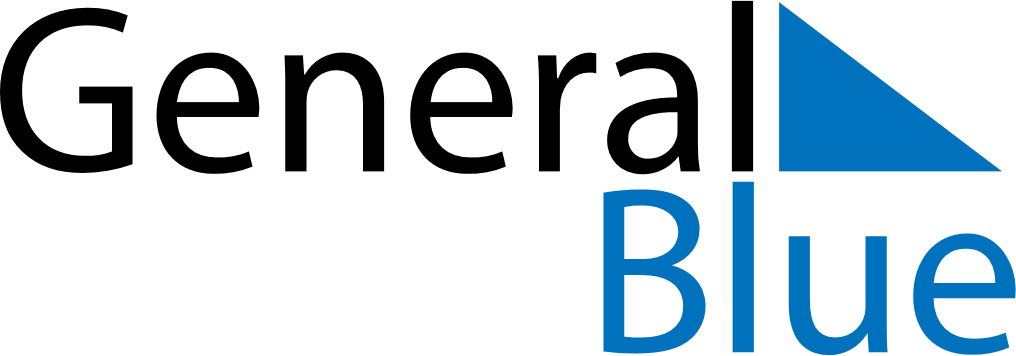 February 2021February 2021February 2021February 2021DenmarkDenmarkDenmarkMondayTuesdayWednesdayThursdayFridaySaturdaySaturdaySunday12345667891011121313141516171819202021Fastelavn2223242526272728